 Español 3: Unidad 3 - Vocabulario A/B - Cuando Era NiñoPreguntas Personales¿Qué hacías para divertirte cuando eras pequeño?  ¿A qué jugabas con tus amigos?¿Cuál era tu juego favorito?¿Cómo eras de niño?¿Qué hacías en el patio de recreo?¿Obedecías tú a los mayores? ¿Por qué?¿De qué tenías miedo?¿Qué intercambiabas con tus amigos? ¿Qué odiabas hacer de niño/a?Español 3	Unidad 1	Vocabulario C/D- Objetives:I can tell/retell and/or write a simple story in the past that I already know. I can describe story elements and characters using familiar and simple terms. I can retell a basic fairytale or legend using simple vocabulary and memorized past phrases. I can create my own simple fairytale/ legend using vocabulary and the past tense.  Los sustantivosLos verbos y frasesLos animales de pelucheEl apodoLos insectosLos bloquesLos carritosLas cartasEl concurso/la competencia El columpio El dominóEl equipoLa figura de acciónLos globos (de agua)El gradoLa guardería infantilEl jugueteLas mascotasLos mayoresLas muñecasLa niñez El parque de diversionesEl pasatiempoEl pasamanos La patineta/el monopatín El patio de recreoLos payasosLos patinesLos premiosLos regalosLas tarjetas de _______Los trofeosEl tobogán                      El trampolinEl tricicloAburrirseAcordarse (o-ue) Recordar(o-ue)ActuarCelebrarColeccionarColumpiarseCompartirContar cuentos (o-ue)Encantar (como gustar)ExplorarFascinar (como gustar)Fastidiar (como gustar)FingirGanarHacer carreras Intercambiar Patinar en el hieloPatinar en ruedas TemerBajar en el tobogán Jugar a la casitaJugar a las damasJugar a los disfracesJugar al escondite/escondidasJugar al pilla-pillaObedecer Pasarlo bien/malPortarse bien/malPretender serRecibirRegalarRin-rin corre correSacar buenas/malas notasSaltar a la cuerdaTener miedo de ________Trepar a los árbolesVolar la cometa (o-ue)Deportes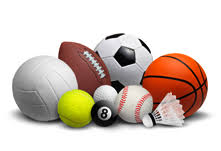 el fútbol, el tenis, el fútbol americano, el voleibol, la natación, el sóftbol, el golf, el lacrosse, el hockey (sobre hierba), la lucha libre, el baloncesto / el básquetbol, el atletismo, el bolicheRepasoRepasoLos videojuegos, montar en bicicleta, los juegos de mesa, los dibujos animados, el teatro Nadar, mirar la televisión y películas, odiar, disfrutar de, divertirse Los adjetivosMisc.Las frasesAgresivo/aAplicado/aAtrevido/a Aventurero/aConsentido/a /mimado/aCurioso/aEgoístaEstricto/aIndependienteJuguetón(a)Lindo/aMandón/a(Des)obediente(Im)pacienteRebeldeSociableTravieso/aUnido/aÚnico/a Repaso: callado, trabajador, tímido, hablador, preciosoAfueraA menudoApenas Cada (año, día, verano)De vez en cuandoFrecuentemente/con frecuenciaMientrasPor lo generalNúmeros OrdinalesPrimero/aSegundo/aTercero/aCuarto/aQuinto/aSexto/oSéptimo/aOctavo/aNoveno/aDécimo/aUndécimo/aDuodécimo/aCuando era niñoDe niño / de pequeñoEn aquel entoncesHabíaCuando yo tenía ______ añosTodo el mundo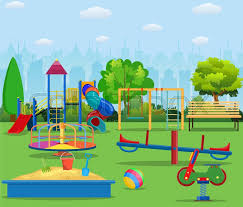 Los sustantivosLos verbosLos árbolesEl bosqueLa brujaEl caballeroEl caballoLos cuentos de hadasLa daga/el puñalLos deseosEl diosEl dragónEl enanoLa espadaEl fantasmaEl guerreroLa hadaEl hechiceroEl héroe/La heroínaLa madrinaEl malvadoEl pájaroEl palacioLas piedrasLos poderes mágicosEl príncipeLa princesaLa ranaEl ratónEl reyLa reinaEl sabioLa torreLa varita mágicaPartes del cuentoEl detalleEl personajeEl papel deEl mitoLa moralejaLa lecciónLa leyendaEl finEl conflictoLa creaciónLos eventosAparecerCastigarConvertirse enmatarPonerle un hechizosalvarsufrirtraicionartransformarRepasoRepasoLos adjetivosLas frasesMISCDelgado/aEncantado/aExtraño/aHermoso/ainexplicableLindo/aSagrado/aPeligroso/aCruelMalicioso/aInocente (Des)afortunado A causa deDe repenteDurante esa épocaEn peligroErase una vezEl día anteriorLa moraleja del cuento es…Una vez / Alguna vezVivieron siempre felices¿Qué tal lo pasaste?¿Qué te pareció?Había una vezafortunadamenteanteayermientras El otro díaEl próximo díaTan pronto comoUn díaSegún desafortunadamenteRepasoRepasoRepaso